MENGEMBANGKAN KEMAMPUAN BAHASA ANAK USIA 4-5 TAHUN MELALUIBERMAIN KATA-KATA  DI PAUD AL FARISI KECAMATAN GALANGSKRIPSIOlehANIS MUTIANPM 171424033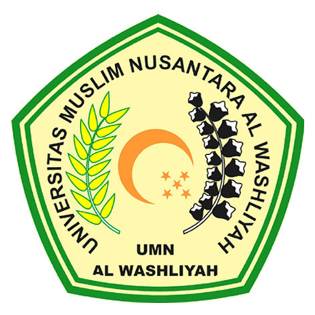 FAKULTAS KEGURUAN DAN ILMU PENDIDIKANUNIVERSITAS MUSLIM NUSANTARA AL-WASLIYAHMEDAN 2021MENGEMBANGKAN KEMAMPUAN BAHASA ANAK USIA 4-5 TAHUN MELALUIBERMAIN KATA-KATA  DI PAUD AL FARISI KECAMATAN GALANGSkripsi ini Diajukan Untuk  Melengkapi Tugas-tugas dan Memenuhi  Syarat-syarat Untuk Mencapai  Gelar Sarjana Pendidikan  Pada Jurusan Ilmu Pendidikan Program Studi PG-PAUDOlehANIS MUTIANPM 171424033FAKULTAS KEGURUAN DAN ILMU PENDIDIKANUNIVERSITAS MUSLIM NUSANTARA AL-WASLIYAHMEDAN 2021FAKULTAS KEGURUAN DAN ILMU PENDIDIKANUNIVERSITAS MUSLIM NUSANTARA AL-WASHLIYAHTANDA PERSETUJUAN NAMA			 : Anis MutiaNPM				 : 171424033JURUSAN 			 : Ilmu PendidikanPROGRAM STUDI		 : PG-PAUDJENJANG PENDIDIKAN	 : Strata Satu (S-1)JUDUL                                   :	 Mengembangkan Kemampuan Bahasa Anak Usia 4-5 Tahun Melalui Bermain Kata-Kata di PAUD Al Farisi Kecamatan Galang”.Pembimbing I,Novita Friska, S.Psi.,M.PsiNIDN 0106018601Pembimbing I,Novita Friska, S.Psi.,M.PsiNIDN 0106018601Diuji Pada Tanggal	:  Judisium	 	:Panitia UjianDiuji Pada Tanggal	:  Judisium	 	:Panitia UjianDiuji Pada Tanggal	:  Judisium	 	:Panitia UjianKetuaDr. KRT. Hardi Mulyono, K. SurbaktiNIDN. 0111116303KetuaDr. KRT. Hardi Mulyono, K. SurbaktiNIDN. 0111116303SekretarisDrs. Samsul Bahri, M.SiNIP. 19670317 199203 1 005